FORMULARIO DE SOLICITUD CONVOCATORIA NAHUAL 2021Información general Gracias por su interés y presentar su candidatura, por favor rellenar el formulario y adjuntar los documentos solicitados. Esta ficha será la presentación de su expediente en la convocatoria Nahual 2021.La información personal proporcionada será de uso exclusivo para la tramitación de la convocatoria solicitada, teniendo ésta el carácter de información confidencial.Requisitos Deben enviarse por correo electrónico fundacionutopia@fundacionutopia.org en los plazos establecidosFormulario debidamente rellenadoCurrículo Vitae Carta de intencionesCarta de acreditación/respaldo/aval de la persona Facilitadora EFCI egresada de ser el caso.Protección de datosEn cumplimiento de la Ley Orgánica 3/2018 de 5 de diciembre, de Protección de Datos y Garantía de Derechos Digitales y con el Reglamento General de Protección de Datos (UE) 2016/679 de 27 de abril, se informa que los datos identificativos proporcionados a través del presente formulario, serán introducidos en los ficheros automatizados propiedad de FUNDACIÓN PRIVADA UTOPÍA, con la finalidad de gestionar y tramitar la convocatoria solicitada. Los datos no serán cedidos ni tratados por terceras personas, excepto en aquellos casos en los que fuera imprescindible para la correcta prestación del servicio. FUNDACIÓN PRIVADA UTOPÍA le informa que tratará los datos de forma lícita, transparente y actualizada. Por ello, se compromete a adoptar medidas técnicas y organizativas necesarias para garantizar la seguridad, integridad y confidencialidad de los datos de carácter personal que nos proporciona mediante la presente solicitud. En caso de resultar ser la persona seleccionada: 	□ AUTORIZO	           □ NO AUTORITZOA la publicación de mi nombre y apellidos en los canales de comunicación de la entidad (página web, redes sociales, newsletter, etc)Así mismo le informamos que si lo desea, puede ejercer sus derechos de acceso, rectificación, supresión, portabilidad de los datos, limitación del tratamiento y olvido. Para ejercer estos derechos diríjase por correo a lopd@plataformaeducativa.org. Y en el supuesto de desear interponer una reclamación puede dirigirse a la Agencia Española de Protección de Datos.Firma y fecha: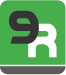 Apellidos:Nombre:Lugar y fecha de nacimiento:Lugar y fecha de nacimiento:Promoción EFCI: (especifique grupo y año de egreso)Promoción EFCI: (especifique grupo y año de egreso)Persona Facilitadora egresada EFCI que respalda a las personas candidatas: (adjuntar carta de Acreditación/respaldo/aval)Persona Facilitadora egresada EFCI que respalda a las personas candidatas: (adjuntar carta de Acreditación/respaldo/aval)Persona Facilitadora egresada EFCI que respalda a las personas candidatas: (adjuntar carta de Acreditación/respaldo/aval)Persona Facilitadora egresada EFCI que respalda a las personas candidatas: (adjuntar carta de Acreditación/respaldo/aval)Persona Facilitadora egresada EFCI que respalda a las personas candidatas: (adjuntar carta de Acreditación/respaldo/aval)E-mail:Nº teléf.:Domicilio actual:Profesión:Últimos estudios realizados:Actualmente trabaja:sí (  )no (  )Si su respuesta es que sí, indique cuales son los requisitos que considera que su organización le requerirá para tramitar el permiso laboral correspondiente a la durada de la estancia (en caso de ser usted la persona seleccionada):Listado de los requerimientos específicos según el caso:Si su respuesta es que sí, indique cuales son los requisitos que considera que su organización le requerirá para tramitar el permiso laboral correspondiente a la durada de la estancia (en caso de ser usted la persona seleccionada):Listado de los requerimientos específicos según el caso:Si su respuesta es que sí, indique cuales son los requisitos que considera que su organización le requerirá para tramitar el permiso laboral correspondiente a la durada de la estancia (en caso de ser usted la persona seleccionada):Listado de los requerimientos específicos según el caso:Si su respuesta es que sí, indique cuales son los requisitos que considera que su organización le requerirá para tramitar el permiso laboral correspondiente a la durada de la estancia (en caso de ser usted la persona seleccionada):Listado de los requerimientos específicos según el caso:Para ayudarnos a conocerte, por favor responde estas preguntas:Para ayudarnos a conocerte, por favor responde estas preguntas:Para ayudarnos a conocerte, por favor responde estas preguntas:Para ayudarnos a conocerte, por favor responde estas preguntas:Para ayudarnos a conocerte, por favor responde estas preguntas:Cuáles consideras que son los valores que puedes aportar al proyecto a la hora de ser seleccionado/a como representante de la experiencia Nahual: Cuáles consideras que son los valores que puedes aportar al proyecto a la hora de ser seleccionado/a como representante de la experiencia Nahual: Cuáles consideras que son los valores que puedes aportar al proyecto a la hora de ser seleccionado/a como representante de la experiencia Nahual: Cuáles consideras que son los valores que puedes aportar al proyecto a la hora de ser seleccionado/a como representante de la experiencia Nahual: Cuáles consideras que son los valores que puedes aportar al proyecto a la hora de ser seleccionado/a como representante de la experiencia Nahual: Mencione los nombres de los temas con los que actualmente se siente cómodo trabajar o ha tenido experiencia al aplicar la metodología EFCI:Mencione los nombres de los temas con los que actualmente se siente cómodo trabajar o ha tenido experiencia al aplicar la metodología EFCI:Mencione los nombres de los temas con los que actualmente se siente cómodo trabajar o ha tenido experiencia al aplicar la metodología EFCI:Mencione los nombres de los temas con los que actualmente se siente cómodo trabajar o ha tenido experiencia al aplicar la metodología EFCI:Mencione los nombres de los temas con los que actualmente se siente cómodo trabajar o ha tenido experiencia al aplicar la metodología EFCI:Qué expectativas tiene al plantearse un intercambio internacional con las características de la    convocatoria Nahual:Qué expectativas tiene al plantearse un intercambio internacional con las características de la    convocatoria Nahual:Qué expectativas tiene al plantearse un intercambio internacional con las características de la    convocatoria Nahual:Qué expectativas tiene al plantearse un intercambio internacional con las características de la    convocatoria Nahual:Qué expectativas tiene al plantearse un intercambio internacional con las características de la    convocatoria Nahual:Como describirías tu aportación en la promoción y defensa de los Derechos Humanos en tu comunidad o territorio, en especial en los grupos de mujeres:Como describirías tu aportación en la promoción y defensa de los Derechos Humanos en tu comunidad o territorio, en especial en los grupos de mujeres:Como describirías tu aportación en la promoción y defensa de los Derechos Humanos en tu comunidad o territorio, en especial en los grupos de mujeres:Como describirías tu aportación en la promoción y defensa de los Derechos Humanos en tu comunidad o territorio, en especial en los grupos de mujeres:Como describirías tu aportación en la promoción y defensa de los Derechos Humanos en tu comunidad o territorio, en especial en los grupos de mujeres:La metodología EFCI tiene como base la creatividad y la innovación como herramienta para el desarrollo.  ¿Cómo consideras que está herramienta ha contribuido en tu proceso personal?La metodología EFCI tiene como base la creatividad y la innovación como herramienta para el desarrollo.  ¿Cómo consideras que está herramienta ha contribuido en tu proceso personal?La metodología EFCI tiene como base la creatividad y la innovación como herramienta para el desarrollo.  ¿Cómo consideras que está herramienta ha contribuido en tu proceso personal?La metodología EFCI tiene como base la creatividad y la innovación como herramienta para el desarrollo.  ¿Cómo consideras que está herramienta ha contribuido en tu proceso personal?La metodología EFCI tiene como base la creatividad y la innovación como herramienta para el desarrollo.  ¿Cómo consideras que está herramienta ha contribuido en tu proceso personal?